WEBINARIRPF 2020Actualización normativa y aspectos de gestión 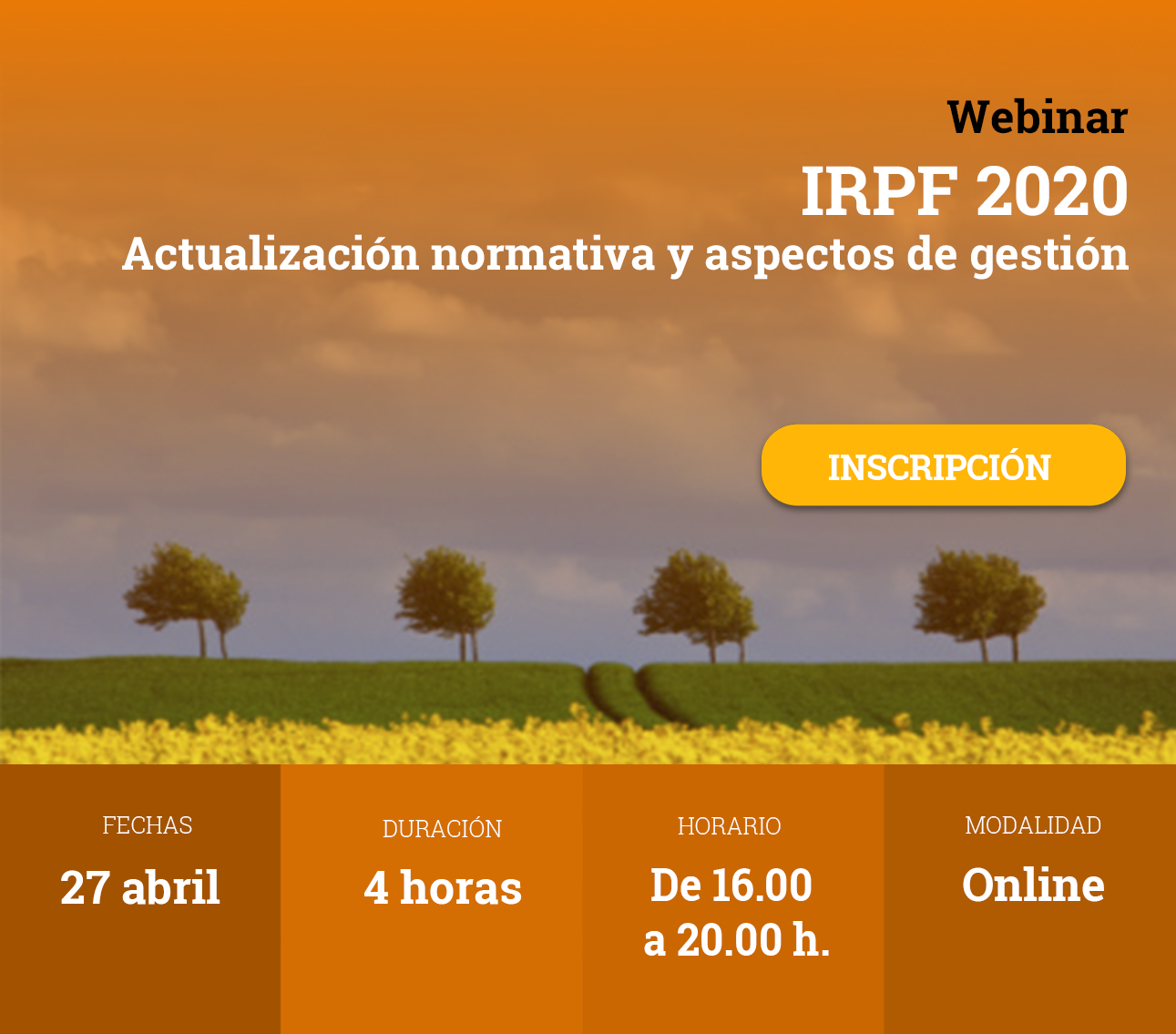 En este webinar abordaremos en detalle la actualización del IRPF para el ejercicio 2020, analizando las principales novedades normativas y de criterios. Recordatorio de cuestiones problemáticas en la cumplimentación del impuesto. Aclaración de dudas y criterios.PROGRAMA Campaña de la Renta 2020Novedades IRPF 2020Criterios interpretativos emanados de recientes sentencias del TSResoluciones del TEAC en IRPF/2020FECHA: 27 de abril del 2021HORA: de 16:00 a 20:00 horasDURACIÓN: 4 horas MODALIDAD: online PRECIOS MATRÍCULA:Colegiados: 120€ Miembro CDD Business Club: 90 €PONENTE: Marco Antonio Taboada Barredo – Funcionario de la Agencia Tributaria de AsturiasORGANIZA: 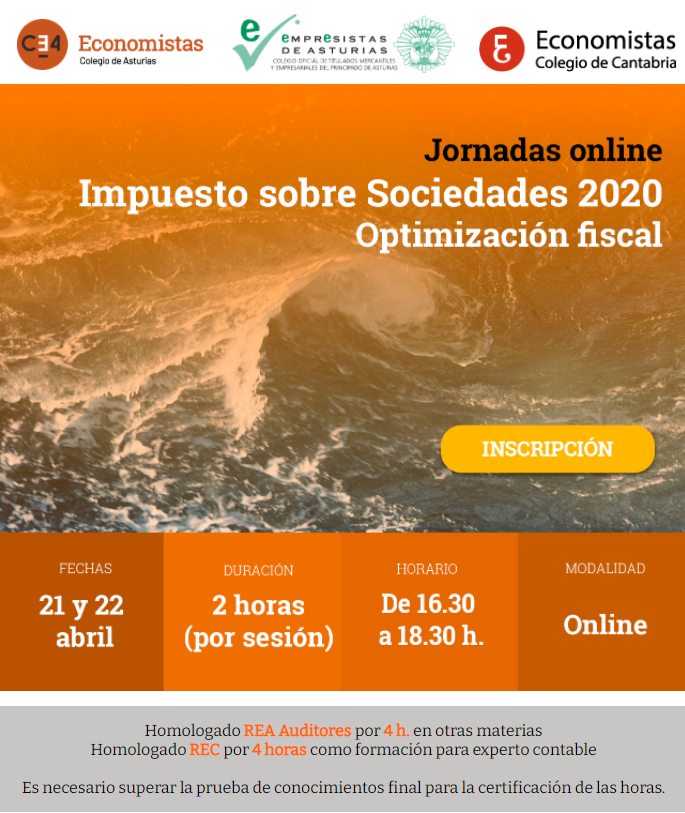 MÁS INFORMACIÓN E INSCRIPCIONES:https://centrodesarrollodirectivo.es/cursos/irpf2020/